Nightly Homework Schedule Grade 4-1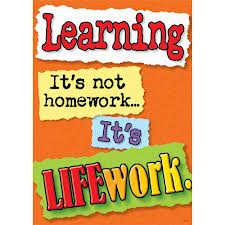 Apr. 1 – Apr. 5, 2013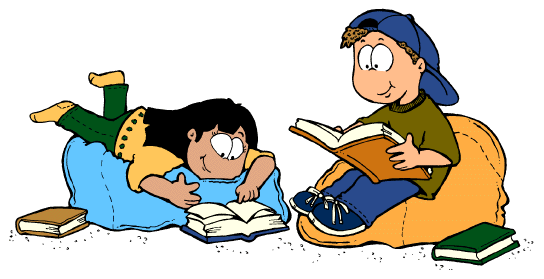 MondayTuesdayWednesdayThursdayNightly ReadingRead for 25 minutes and complete your reading record log.Read for 25 minutes and complete your reading record log.Read for 25 minutes and complete your reading record log.Read for 25 minutes and complete your reading record log.Writer’s NotebookA writer’s notebook is a launch pad or workbench for larger projects. A good place to free-write, record wonderings, observations, conversations, sketches, or memories. A writer's notebook gets you to notice things, to observe things, to think and discover.  It is a place for students to "grow" ideas and develop their writer's craft.   Write 3 entries this week!  Remember to date your entries and try to write ½ to 1 page for each entry.A writer’s notebook is a launch pad or workbench for larger projects. A good place to free-write, record wonderings, observations, conversations, sketches, or memories. A writer's notebook gets you to notice things, to observe things, to think and discover.  It is a place for students to "grow" ideas and develop their writer's craft.   Write 3 entries this week!  Remember to date your entries and try to write ½ to 1 page for each entry.A writer’s notebook is a launch pad or workbench for larger projects. A good place to free-write, record wonderings, observations, conversations, sketches, or memories. A writer's notebook gets you to notice things, to observe things, to think and discover.  It is a place for students to "grow" ideas and develop their writer's craft.   Write 3 entries this week!  Remember to date your entries and try to write ½ to 1 page for each entry.A writer’s notebook is a launch pad or workbench for larger projects. A good place to free-write, record wonderings, observations, conversations, sketches, or memories. A writer's notebook gets you to notice things, to observe things, to think and discover.  It is a place for students to "grow" ideas and develop their writer's craft.   Write 3 entries this week!  Remember to date your entries and try to write ½ to 1 page for each entry.MathematicsComplete pages 14, 15, 17, 18, 19, 21, 22, 23, 25 and 26 for Unit 5 in your math workbook.  Complete the Unit 6 Pre assessment using your Pearson account. Any unfinished workbook pages should be completed at home.  Complete pages 14, 15, 17, 18, 19, 21, 22, 23, 25 and 26 for Unit 5 in your math workbook.  Complete the Unit 6 Pre assessment using your Pearson account. Any unfinished workbook pages should be completed at home.  Complete pages 14, 15, 17, 18, 19, 21, 22, 23, 25 and 26 for Unit 5 in your math workbook.  Complete the Unit 6 Pre assessment using your Pearson account. Any unfinished workbook pages should be completed at home.  Complete pages 14, 15, 17, 18, 19, 21, 22, 23, 25 and 26 for Unit 5 in your math workbook.  Complete the Unit 6 Pre assessment using your Pearson account. Any unfinished workbook pages should be completed at home.  TechnologyPlease visit www.typingweb.com to practice your keyboarding skills.  Try to practice for 10 minutes each day! Please visit www.typingweb.com to practice your keyboarding skills.  Try to practice for 10 minutes each day! Please visit www.typingweb.com to practice your keyboarding skills.  Try to practice for 10 minutes each day! Please visit www.typingweb.com to practice your keyboarding skills.  Try to practice for 10 minutes each day! Social StudiesChoose 1 form of government and be prepared to explain how that type of government operates to the class.  Prepare a Google doc and share it with me outlining the form of government you chose.  In your opinion is this a “good” form of government?  Explain?Choose 1 form of government and be prepared to explain how that type of government operates to the class.  Prepare a Google doc and share it with me outlining the form of government you chose.  In your opinion is this a “good” form of government?  Explain?Choose 1 form of government and be prepared to explain how that type of government operates to the class.  Prepare a Google doc and share it with me outlining the form of government you chose.  In your opinion is this a “good” form of government?  Explain?Choose 1 form of government and be prepared to explain how that type of government operates to the class.  Prepare a Google doc and share it with me outlining the form of government you chose.  In your opinion is this a “good” form of government?  Explain?